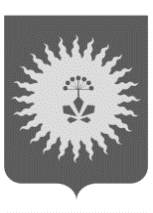 ДУМААНУЧИНСКОГО МУНИЦИПАЛЬНОГО ОКРУГАПРИМОРСКОГО КРАЯРЕШЕНИЕ 26.07.2023                                      с. Анучино                                    № 463-НПАВ соответствии с Федеральным законом от 29.12.2022 № 605-ФЗ «О внесении изменений в отдельные законодательные акты Российской Федерации» в Федеральный закон от 22.07.2008 № 159-ФЗ «Об особенностях отчуждения движимого и недвижимого имущества, находящегося в государственной или в муниципальной собственности и арендуемого субъектами малого и среднего предпринимательства», руководствуясь Уставом Анучинского муниципального округа, Дума округаРЕШИЛА:                                                                                                                                                                                                                                                                                                                                                                                                                                                                                                                                                                                                                                                                                                                                                                                                                                                                                                                                                                                                                                                                                                                                                                                                                                                                                                                                                                                                                                                                                                                                                                                                                                                                                                                                     	1. Пункт 1 статьи 8 «Порядок оплаты муниципального имущества» Положения «О приватизации муниципального имущества Анучинского муниципального округа», утвержденного решением Думы Анучинского муниципального округа от 25.11.2020 № 128-НПА дополнить словами «Оплата арендуемого имущества, находящегося в муниципальной собственности и приобретаемого субъектами малого и среднего предпринимательства при реализации преимущественного права на приобретение такого имущества, осуществляется единовременно или в рассрочку посредством ежемесячных или ежеквартальных выплат в равных долях. Срок рассрочки оплаты такого имущества при реализации преимущественного права на его приобретение устанавливается соответственно муниципальным правовым актом, но не должен составлять менее пяти лет для недвижимого имущества и менее трех лет для движимого имущества».         2. Направить настоящее решение главе Анучинского муниципального округа, для подписания и официального опубликования.	3. Настоящее решение вступает в силу со дня его официального опубликования.ПредседательДумы Анучинского муниципального округа                                                               Г.П. ТишинаО внесении дополнений в Положение «О приватизации муниципального имущества Анучинского муниципального округа», утвержденного решением Думы Анучинского муниципального округа от 25.11.2020 №128-НПА 